Hospital at Home High Output Stoma Referral Form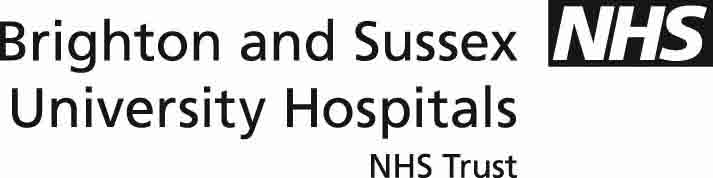  (DRAFT V3 2 9  2020)Referral to be completed and emailed to H@H prior to referral being acceptedTO BE COMPLETED BY SURGICAL TEAM AND STOMA CARE CNS Once completed please email this referral form to both the H@H email addresses :sc-tr.h.hteam@nhs.net  and sc-tr.referralhub@nhs.net  or  referralmanagement.brighton-hove@nhs.net  and to   bsu-tr.stomacaredepartment@nhs.netEach patient’s journey and needs will be different when managing a HOS so the discharge checklist will delineate the needs of the patient and facilitate a timely and safe discharge Copy to:    Medical notes                    H@H                   Stoma Care TeamKate Evans (Lead Stoma Care CNS (BSUH NHS Trust ) V2 September  2020Patients Name         (Patient’s Sticker)AddressTelephone Number Patients Name         (Patient’s Sticker)AddressTelephone Number Discharge address if different Discharge address if different Named Consultant  Contact details for Consultants TeamNamed Consultant  Contact details for Consultants TeamStoma type Stoma type Frequency of H@H assessment:Frequency of H@H assessment:Frequency of H@H assessment:Frequency of H@H assessment:Bloods at DischargeBloods at DischargeBlood tests needed and acceptable range 




Frequency of blood testsBlood tests needed and acceptable range 




Frequency of blood testsAcceptable stoma output volumeAcceptable stoma output volumePractical stoma support needsPractical stoma support needsOutput <           in 24 hours     Output <           in 24 hours     Self caring of stomaRelative caring for stomaOther  caring for stoma Name                          Contact details Short term support with stoma neededSelf caring of stomaRelative caring for stomaOther  caring for stoma Name                          Contact details Short term support with stoma neededAcceptable oral  fluid intake/ restriction Acceptable oral  fluid intake/ restriction Peristomal skin condition at dischargePeristomal skin condition at dischargeVolume Type of fluid Volume Type of fluid Intact Red Broken Intact Red Broken Acceptable medication titration levels Acceptable medication titration levels Acceptable medication titration levels Acceptable medication titration levels Loperamide tablets  from          mg          x per day up to             mg       x per dayCodeine Phosphate  from          mg         x per day   up to            mg       x per day  PPI                               from           mg         x per day up to             mg       x per day  St Marks Solution     Other electrolyte drink Loperamide tablets  from          mg          x per day up to             mg       x per dayCodeine Phosphate  from          mg         x per day   up to            mg       x per day  PPI                               from           mg         x per day up to             mg       x per day  St Marks Solution     Other electrolyte drink Loperamide tablets  from          mg          x per day up to             mg       x per dayCodeine Phosphate  from          mg         x per day   up to            mg       x per day  PPI                               from           mg         x per day up to             mg       x per day  St Marks Solution     Other electrolyte drink Loperamide tablets  from          mg          x per day up to             mg       x per dayCodeine Phosphate  from          mg         x per day   up to            mg       x per day  PPI                               from           mg         x per day up to             mg       x per day  St Marks Solution     Other electrolyte drink HOS patient leaflet given to patient and or carerHOS patient leaflet given to patient and or carerHOS patient leaflet given to patient and or carerHOS patient leaflet given to patient and or carerDateDateDateDateBP  RespsSatsWeightDietary advice given:Dietary advice given:Dietary advice given:Dietary advice given:NEWS at discharge NEWS at discharge Acceptable NEWS parametersAcceptable NEWS parametersDischarge Summary CompletedDischarge Summary CompletedYes                Yes                On the H@H inpatient list for Lower GIOn the H@H inpatient list for Lower GIYesYesOn Medway on  H@H wardOn Medway on  H@H wardYesYesStoma Care CNS first HV dateStoma Care CNS first HV dateFirst consultant review bookedFirst consultant review bookedYes                DateYes                DateEscalation PlanEscalation PlanEscalation PlanEscalation Plan